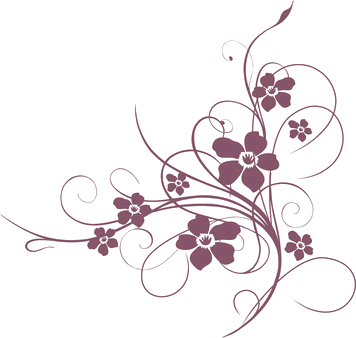  Ich bin gesegnet mit meiner großen Liebe.